EXHIBITING FLOWERS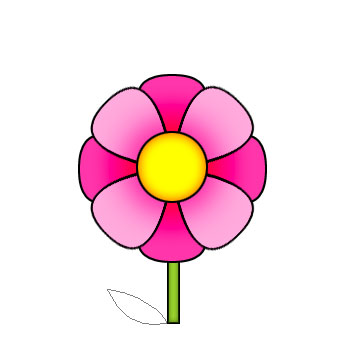 *Flowers exhibited must be grown by the 4-Her.*Exhibit your flowers in a clear glass container. Save clear bottles throughout the year for the fair.*There should be no foliage in the water when exhibiting a flower.*Attach an exhibit tag to each glass container. It is important to write the kind and variety of plant exhibited on the exhibit tag.*There is a maximum of 12 flowers to exhibit.*Bring only one specimen of flower no matter what color or variety. If you have a single and a double variety of a flower you may bring both.*The name, variety, uniformity, size and how clean the specimen is are all things that will be judged.* Multiple blooms don’t have to be the same color.